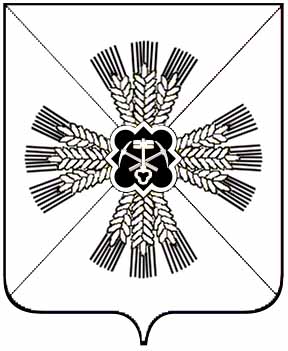  Российская ФедерацияКемеровская областьПромышленновский муниципальный районТарасовское сельское поселениеСовет народных депутатов Тарасовского сельского поселения3-ий созыв , 9–е заседаниеР Е Ш Е Н И Еот 25 декабря г №19с.ТарасовоО проекте решения «О внесении изменений и дополнений в УставТарасовского сельского поселения»Рассмотрев внесенный администрацией Тарасовского сельского поселения проект решения «О внесении изменений и дополнений в Устав Тарасовского сельского поселения» и руководствуясь ст. 44 Федерального закона от 06.10.2003 г. №131-ФЗ «Об общих принципах организации местного самоуправления в Российской Федерации» Совет народных депутатов Тарасовского сельского поселения РЕШИЛ:1. Принять проект решения «О внесении изменений и дополнений в Устав Тарасовского сельского поселения» (приложение 1).2. Утвердить Порядок учета предложений по проекту решения Совета народных депутатов Тарасовского сельского поселения «О внесении изменений и дополнений в Устав Тарасовского сельского поселения» и участия граждан в его обсуждении (приложение 2).3. Обнародовать проект решения «О внесении изменений и дополнений в Устав Тарасовского сельского поселения» и Порядок учета предложений по проекту решения Совета народных депутатов Тарасовского сельского поселения «О внесении изменений и дополнений в Устав Тарасовского сельского поселения» и участия граждан в его обсуждении на информационном стенде администрации и разместить на официальном сайте Промышленновского муниципального района в информационно-телекоммуникационной сети «Интернет» на странице Тарасовского сельского поселения.4. Назначить публичные слушания по проекту решения «О внесении изменений и дополнений в Устав Тарасовского сельского поселения» на 16 февраля 2016 года в 14  часов по адресу: Кемеровская область, Промышленновский район, с.Тарасово, ул.Центральная 43а.5. Настоящее решение подлежит обнародованию на информационном стенде администрации и вступает в силу со дня подписания. 6. Контроль за исполнением данного решения возложить на мандатную комиссию (Ю.Н. Якубовский).Приложениек решению Совета народных депутатовТарасовского сельского поселенияот 13 января 2016 №19О внесении изменений и дополнений в УставТарасовского сельского поселенияВ целях приведения Устава муниципального образования «Тарасовское сельское поселение» в соответствии с нормами действующего законодательства, на основании статьи 21 Устава муниципального образования «Тарасовское сельское поселение», Совет народных депутатов  Тарасовского сельского поселенияРЕШИЛ:1. Внести в Устав муниципального образования «Тарасовское сельское поселение», принятый решением  Тарасовского сельского Совета народных депутатов от 30.06.2010г. №174 следующие изменения и дополнения:1.1.пункт 15 части 1 статьи 4 Устава изложить в новой редакции:«15) участие в организации деятельности по сбору (в том числе раздельному сбору) и транспортированию твердых коммунальных отходов;»;1.2.в пункте 5 части 1 статьи 6 Устава слова «главы Тарасовского сельского поселения,» исключить;1.3. статью 8 Устава изложить в следующей редакции:«Статья 8. Муниципальные выборы1. Муниципальные выборы проводятся в целях избрания депутатов Совета народных депутатов  Тарасовского сельского поселения на основе всеобщего, равного и прямого избирательного права при тайном голосовании, исключающим возможность какого-либо контроля за волеизъявлением гражданина.2.  Выборы депутатов Совета народных депутатов Тарасовского  сельского поселения проводятся по мажоритарной избирательной системе относительного большинства.3. Решение о назначении выборов в орган местного самоуправления должно быть принято не ранее, чем за 90 дней и не позднее, чем за 80 дней до дня голосования. Решение о назначении выборов подлежит официальному опубликованию не позднее, чем через пять дней со дня его принятия. В случае досрочного прекращения полномочий депутатов Совета народных депутатов Тарасовского сельского поселения, влекущего за собой неправомочность Совета народных депутатов Тарасовского сельского поселения, выборы депутатов Совета народных депутатов Тарасовского сельского поселения проводятся в срок не позднее, чем через 6 месяцев со дня досрочного прекращения полномочий. 4. Гарантии избирательных прав граждан при проведении муниципальных выборов, порядок назначения, подготовки, проведения и подведения итогов муниципальных выборов устанавливаются федеральным законом и принимаемыми в соответствии с ним законами Кемеровской области.5. Днем голосования на выборах депутатов Совета народных депутатов Тарасовского сельского поселения является второе воскресенье сентября года, в котором истекают сроки их полномочий.6. Итоги муниципальных выборов подлежат официальному опубликованию.»;1.4. по наименованию и тексту статьи 9 Устава слова «главы Тарасовского сельского поселения,» исключить;1.5. часть 2 статьи 21 Устава изложить в новой редакции, дополнить пункт 23:«2. К полномочиям Совета народных депутатов Тарасовского сельского поселения также относятся:1) установление официальных символов Тарасовского сельского поселения и определение порядка официального использования указанных символов;2) принятие решения о назначении местного референдума;3) назначение муниципальных выборов;4) установление порядка проведения конкурса по отбору кандидатур на должность главы Тарасовского сельского  поселения; 5) установление общего числа членов конкурсной комиссии по отбору кандидатур на должность главы Тарасовского сельского  поселения и назначение половины членов конкурсной комиссии, другая половина назначается главой муниципального района;6) избрание главы поселения из числа кандидатов, представленных конкурсной комиссией по результатам конкурса;7) определение порядка организации и проведения публичных слушаний, а также порядка назначения и проведения собрания и опроса граждан;8) утверждение структуры администрации Тарасовского сельского поселения по представлению главы Тарасовского сельского поселения;9) формирование муниципальной избирательной комиссии;10) формирование контрольно-счетного органа;11) установление в соответствии с требованиями федеральных законов и иных нормативных правовых актов федеральных органов государственной власти порядка привлечения Тарасовским сельским поселением заемных средств;12) осуществление правового регулирования исполнения отдельных государственных полномочий, переданных в ведение органов местного самоуправления Тарасовского сельского поселения федеральными законами и законами Кемеровской области;13) установление порядка назначения на должность и освобождения от должности руководителей муниципальных предприятий и учреждений;14) установление общеобязательных правил по предметам ведения Тарасовского сельского поселения, внесение в них изменений и дополнений;15) назначение голосования по вопросам изменения границ Тарасовского сельского поселения, преобразования Тарасовского сельского поселения;16) осуществление права законодательной инициативы в Совете народных депутатов Кемеровской области;17) осуществление контроля за исполнением органами местного самоуправления и должностными лицами местного самоуправления полномочий по решению вопросов местного значения;18) заслушивание ежегодных отчетов главы Тарасовского сельского поселения о результатах его деятельности, деятельности местной администрации и иных подведомственных главе Тарасовского сельского поселения органов местного самоуправления, в том числе о решении вопросов, поставленных представительным органом муниципального образования;19) определение порядка и условий приватизации муниципального имущества;20) установление формы и порядка осуществления финансового контроля местной администрацией;21) утверждение правил благоустройства территории поселения, устанавливающих в том числе требования по содержанию зданий (включая жилые дома), сооружений и земельных участков, на которых они расположены, к внешнему виду фасадов и ограждений соответствующих зданий и сооружений, перечень работ по благоустройству и периодичность их выполнения;22) установление порядка участия собственников зданий (помещений в них) и сооружений в благоустройстве прилегающих территорий;23) установление максимального размера дохода гражданина и постоянно проживающих совместно с ним членов его семьи и стоимости подлежащего налогообложению их имущества в порядке установленном  Законом Кемеровской области от 10.11.2015 №96-ОЗ «О некоторых вопросах в сфере регулирования отношений по найму жилых помещений жилищного фонда социального использования.»;1.6. в части 1 статьи 23 Устава слова «статьей 63» заменить словами «статьей 61»;1.7. часть 4 статьи 24 Устава изложить в новой редакции:«4. Депутат должен соблюдать ограничения, запреты, исполнять обязанности, которые установлены Федеральным законом от 25 декабря 2008 года №273-ФЗ «О противодействии коррупции» и другими федеральными законами. Полномочия депутата прекращаются досрочно в случае несоблюдения ограничений, запретов, неисполнения обязанностей, установленных Федеральным законом от 25 декабря 2008 года №273- ФЗ «О противодействии коррупции», Федеральным законом от 3 декабря 2012 года №230-ФЗ «О контроле за соответствием расходов лиц, замещающих государственные должности, и иных лиц их доходам», Федеральным законом от 7 мая 2013 года №79-ФЗ «О запрете отдельным категориям лиц открывать и иметь счета (вклады), хранить наличные денежные средства и ценности в иностранных банках, расположенных за пределами территории Российской Федерации, владеть и (или) пользоваться иностранными финансовыми инструментами.»;           1.8. статью 27 Устава изложить в новой редакции:«1. Глава Тарасовского сельского поселения является высшим должностным лицом поселения. 2. Глава Тарасовского сельского поселения наделяется настоящим Уставом собственными полномочиями по решению вопросов местного значения.3. Глава Тарасовского сельского поселения избирается Советом народных депутатов сельского поселения из числа кандидатов, представленных конкурсной комиссией по результатам конкурса, сроком на 5 лет, возглавляет местную администрацию и исполняет полномочия председателя Совета народных депутатов поселения.4. . Полномочия Главы Тарасовского сельского поселения начинаются со дня его вступления в должность.Вступление в должность Главы Тарасовского сельского поселения осуществляется не позднее 15 дней со дня официального опубликования решения Совета народных депутатов об избрании главы Тарасовского сельского поселения.5. Глава сельского поселения не вправе:1) заниматься предпринимательской деятельностью лично или через доверенных лиц, а также участвовать в управлении хозяйствующим субъектом (за исключением жилищного, жилищно-строительного, гаражного кооперативов, садоводческого, огороднического, дачного потребительских кооперативов, товарищества собственников недвижимости и профсоюза, зарегистрированного в установленном порядке, совета муниципальных образований Кемеровской области, иных обьединений муниципальных образований), если иное не предусмотрено федеральными законами или если в порядке, установленном муниципальным правовым актом в соответствии с федеральными законами и законами Кемеровской области, ему не поручено участвовать в управлении этой организацией;2) заниматься иной оплачиваемой деятельностью, за исключением преподавательской, научной и иной творческой деятельности. При этом преподавательская, научная и иная творческая деятельность не может финансироваться исключительно за счет средств иностранных государств, международных и иностранных организаций, иностранных граждан и лиц без гражданства, если иное не предусмотрено международным договором Российской Федерации или законодательством Российской Федерации;3) входить в состав органов управления, попечительских или наблюдательных советов, иных органов иностранных некоммерческих неправительственных организаций и действующих на территории Российской Федерации их структурных подразделений, если иное не предусмотрено международным договором Российской Федерации или законодательством Российской Федерации;4) участвовать в качестве защитника или представителя (кроме случаев законного представительства) по гражданскому, административному или уголовному делу либо делу об административном правонарушении.6. Глава поселения должен соблюдать ограничения, запреты, исполнять обязанности, которые установлены Федеральным законом от 25 декабря 2008 года №273-ФЗ «О противодействии коррупции» и другими федеральными законами. Полномочия главы поселения прекращаются досрочно в случае несоблюдения ограничений, запретов, неисполнения обязанностей, установленных Федеральным законом от 25 декабря 2008 года №273-ФЗ «О противодействии коррупции», Федеральным законом от 3 декабря 2012 года №230-ФЗ «О контроле за соответствием расходов лиц, замещающих государственные должности, и иных лиц их доходам», Федеральным законом от 7 мая 2013 года №79-ФЗ «О запрете отдельным категориям лиц открывать и иметь счета (вклады), хранить наличные денежные средства и ценности в иностранных банках, расположенных за пределами территории Российской Федерации, владеть и (или) пользоваться иностранными финансовыми инструментами».7. Глава поселения в своей деятельности подконтролен и подотчетен населению и представительному органу поселения.8. В случае временного отсутствия главы поселения или невозможности исполнения им должностных обязанностей, а также в случае досрочного прекращения им своих полномочий, его полномочия осуществляет заместитель.»;1.9. нумерацию пунктов части 1 статьи 28 Устава изменить:- с 18 - 31 на 18-29, - 31.1 на 30, 31.2 на 31 далее по порядку;1.10. пункт 10 части 1 статьи 29 Устава признать утратившим силу;- часть 2   изложить в новой редакции:«2. В случае, если избранный Советом народных депутатов сельского поселения глава муниципального образования, полномочия которого прекращены досрочно на основании решения Совета народных депутатов сельского поселения об удалении его в отставку, обжалует в судебном порядке указанное решение, Совет народных депутатов сельского поселения не вправе принимать решение об избрании главы муниципального образования до вступления решения суда в законную силу.»;- часть 3 признать утратившей силу;1.11.  пункт 10 части 1 статьи 32 Устава  после слов «физической культуры» дополнить словами «, школьного спорта»; 1.12. пункт 22 части 1 статьи 32 Устава изложить в новой редакции:«22) участвует в организации деятельности по сбору (в том числе раздельному сбору) и транспортированию твердых коммунальных отходов;»;1.13. часть 1 статьи 32 Устава дополнить пунктом 26 следующего содержания:«26) осуществляет учет граждан нуждающихся в предоставлении жилых помещений по договорам найма жилых помещений жилищного фонда социального использования в соответствии с Законом Кемеровской области от 10.11.2015 №96-ОЗ «О некоторых вопросах в сфере регулирования отношений по найму жилых помещений жилищного фонда социального использования.»;1.14. в статье 33 Устава :- в части 1 слова «главы Тарасовского сельского поселения, » исключить;  -в пунктах б), в), г), д), ж) части 5 слова  « органы местного самоуправления» заменить словами «депутатов представительного органа местного самоуправления»; 	1.15. в части 4 статьи 40 Устава  слова  «, проводимой органами прокуратуры»  исключить;1.16. в части 3 статьи 42 Устава слова «главы поселения или представительного органа» заменить словами «Совета народных депутатов Тарасовского сельского поселения»; 	1.17. статью 43 Устава дополнить частью 4 следующего содержания:«4. Муниципальные нормативные правовые акты, затрагивающие права, свободы и обязанности человека и гражданина вступают в силу после их официального опубликования (обнародования).Муниципальные нормативные правовые акты о налогах и сборах вступают в силу в соответствии с Налоговым кодексом Российской Федерации, о бюджете - в соответствии с Бюджетным кодексом Российской Федерации.Иные муниципальные нормативные правовые акты вступают в силу со дня их подписания главой поселения, если иной срок вступления в силу не предусмотрен федеральным и (или) областным законом, либо самим актом.»;1.18. статью 46 Устава признать утратившей силу;1.19. статью 48 Устава изложить в следующей редакции:«Статья 48. Порядок официального опубликования (обнародования) и вступления в силу муниципальных правовых актов1. Официальным опубликованием муниципальных правовых актов считается первая публикация полного текста муниципального правового акта в официальном печатном средстве массовой информации – Промышленновской  районной газете «Эхо».Датой опубликования муниципального правового акта является дата выхода номера официального печатного издания, содержащего его публикацию.2. Официальное обнародование муниципальных правовых актов осуществляется путем вывешивания заверенных копий текстов муниципальных правовых актов с указанием на них даты вывешивания на стендах, размещенных в помещениях местной администрации по адресу: с.Тарасово, ул.Центральная, 43а.Днем официального обнародования муниципальных правовых актов считается первый день их размещения на стенде.Срок нахождения на стенде  составляет не менее 10 календарных дней со дня размещения муниципального правового акта.В день официального обнародования муниципального правового акта составляется акт об обнародовании, в котором указываются формы и сроки обнародования. Акты об обнародовании муниципальных правовых актов подписываются главой поселения.3. Муниципальные нормативные правовые акты, затрагивающие права, свободы и обязанности человека и гражданина подлежат официальному опубликованию (обнародованию) в течение трех дней с момента подписания.4. Постановлением главы поселения определяется лицо, ответственное за своевременность и достоверность опубликования (обнародования) муниципальных правовых актов. Указанное лицо обязано обеспечить доступность каждому жителю муниципальных правовых актов, содержащих положения, затрагивающие его права, свободы и обязанности, составлять акты об обнародовании муниципальных правовых актов.5. Официально опубликованные тексты муниципальных правовых актов, а также снятые со стенда официальной информации копии муниципальных правовых актов и  акты об обнародовании муниципальных правовых актов подлежат  хранению в течение пяти лет.6. Муниципальные правовые акты вступают в силу в порядке, установленном настоящим Уставом, за исключением нормативных правовых актов о налогах и сборах, которые вступают в силу в соответствии с Налоговым кодексом Российской Федерации.7. Муниципальные нормативные правовые акты, затрагивающие права, свободы и обязанности человека и гражданина вступают в силу после их официального опубликования (обнародования) и не могут применяться, если они не опубликованы (обнародованы) официально для сведения населения муниципального образования.Иные муниципальные правовые акты вступают в силу со дня их принятия (издания), если иной срок вступления в силу не предусмотрен федеральным и (или) областным законом, либо самим актом.8. Изменения и дополнения, внесенные в устав муниципального образования и изменяющие структуру органов местного самоуправления, полномочия органов местного самоуправления (за исключением полномочий, срока полномочий и порядка избрания выборных должностных лиц местного самоуправления), вступают в силу после истечения срока полномочий представительного органа муниципального образования, принявшего муниципальный правовой акт о внесении в устав указанных изменений и дополнений, за исключением случаев, предусмотренных Федеральным законом «Об общих принципах организации местного самоуправления в Российской Федерации.»; 	1.20.  наименование статьи 61 Устава изложить в новой редакции:«Статья 61. Ответственность Совета народных депутатов Тарасовского сельского  перед государством»;1.21. в наименовании статьи 63 Устава после цифрового символа поставить точку.2. Настоящее решение подлежит государственной регистрации в территориальном органе уполномоченного федерального органа исполнительной власти в сфере регистрации уставов муниципальных образований  в установленном федеральным законом порядке, а так же  официальному обнародованию в течение 7 дней с момента получения его после государственной регистрации и вступает в силу после его обнародования на информационном стенде администрации Тарасовского сельского поселения.Председатель Совета народных депутатовТарасовского сельского поселенияВ.Е . СеребровГлаваТарасовского сельского поселенияВ.Е. СеребровПредседатель Совета народных депутатовТарасовского сельского поселенияВ.Е. СеребровГлаваТарасовского сельского поселенияВ.Е. Серебров